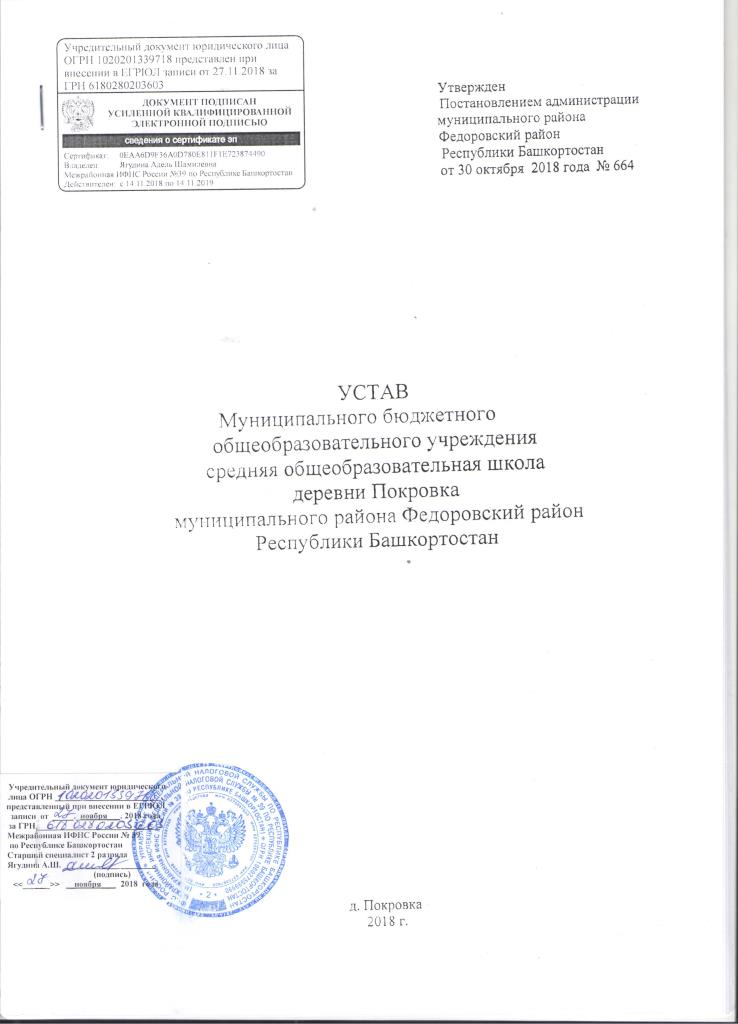 ОБЩИЕ ПОЛОЖЕНИЯ1.1.  Муниципальное бюджетное общеобразовательное учреждение средняя общеобразовательная школа деревни Покровка муниципального района Федоровский район Республики Башкортостан (далее – Организация) создана в порядке, определенном Гражданским кодексом Российской Федерации, Федеральным Законом от 29 декабря 2012 года № 273-ФЗ «Об образовании в Российской Федерации», Законом Республики Башкортостан от 01 июля 2013 года № 696-з  «Об образовании в Республике Башкортостан», в целях реализации права граждан на получение общедоступного и бесплатного общего образования. 1.2. Новая редакция устава принята в целях приведения учредительных документов Организации в соответствие с действующим законодательством Республики Башкортостан, Российской Федерации, нормативно-правовыми актами органов государственной власти и органов местного самоуправления.1.3. Полное наименование организации: Муниципальное бюджетное общеобразовательное учреждение средняя общеобразовательная школа деревни Покровка муниципального района Федоровский район Республики Башкортостан. Сокращенное наименование Организации: МБОУ СОШ д. Покровка.1.4. Организация  по своей организационно-правовой форме является бюджетным учреждением, по типу образовательной организации в соответствии с реализуемой основной образовательной программой  – общеобразовательная организация. 1.5. Место нахождения: юридический адрес:	453293, Республика Башкортостан, Федоровский район, д. Покровка, ул. Школьная, 9.фактический адрес:	453293, Республика Башкортостан, Федоровский район, д. Покровка, ул. Школьная, 9.1.6. Организация имеет филиал. Полное наименование филиала:  Основная общеобразовательная школа деревни Татарский Сухой Изяк - филиал Муниципального бюджетного общеобразовательного учреждения средняя общеобразовательная школа деревни Покровка, реализующая программы начального общего образования с нормативным сроком освоения 4 года и основного общего образования с нормативным сроком освоения 5 лет.Краткое наименование филиала: ООШ д. Татарский Сухой Изяк – филиал МБОУ СОШ д. Покровка. 1.7. Филиал учреждения не является юридическим лицом, действует на основании утверждаемого директором учреждения положения и доверенности выдаваемой директором учреждения.1.8. Местонахождение филиала: 453293, Башкортостан, Федоровский район, д. Татарский Сухой Изяк, ул. Центральная, д. 39.1.9. Организация  в своей деятельности руководствуется федеральными законами, иными нормативными правовыми актами  Российской Федерации, законами и иными нормативными правовыми актами Республики Башкортостан, нормативными правовыми актами муниципального района Федоровский район Республики Башкортостан и настоящим Уставом.1.10. Организация является юридическим лицом с момента его государственной регистрации в установленном законом порядке и от своего имени может приобретать и осуществлять имущественные и неимущественные права, нести обязанности, быть истцом и ответчиком в суде.1.11. Организация является некоммерческой организацией, созданной для выполнения работ, оказания услуг, в целях обеспечения реализации предусмотренных законодательством Российской Федерации, полномочий в сфере образования, финансовое обеспечение деятельности которой осуществляется полностью или частично за счет средств муниципального бюджета муниципального района Федоровский район Республики Башкортостан на основе утвержденной сметы доходов и расходов.1.12. Учредителем (собственником) Организации  является Муниципальный  район Федоровский район Республики Башкортостан в лице Администрации муниципального района Федоровский район Республики Башкортостан. Функции и полномочия учредителя осуществляет Отдел образования администрации муниципального района Федоровский район Республики Башкортостан (далее – Учредитель).1.13. Организация имеет в оперативном управлении обособленное имущество, самостоятельный баланс, круглую печать, содержащую ее полное наименование на русском языке, штампы и бланки со своим наименованием.1.14. Организация осуществляет операции с поступающими ему в соответствии с законодательством Российской Федерации средствами через лицевые счета, открываемые в Управлении   Федерального казначейства по Республики Башкортостан в порядке, установленном законодательством Российской Федерации.1.15. Организация отвечает по своим обязательствам всем находящимся у него на праве оперативного управления имуществом, как закрепленным за Организацией собственником имущества, так и приобретенным за счет доходов, полученных от приносящей доход деятельности, за исключением особо ценного движимого имущества, закрепленного за Организацией  собственником этого имущества или приобретенного Организацией за счет выделенных собственником имущества Организации средств, а также недвижимого имущества. Собственник имущества Организации не несет ответственности по обязательствам Организации.1.16. Образовательная деятельность, осуществляемая Организацией, подлежит лицензированию в соответствии с законодательством Российской Федерации о лицензировании отдельных видов деятельности с учетом особенностей, установленных Федеральным законом от 29.12.2012 № 273-ФЗ  «Об образовании в Российской Федерации».1.17. Государственная аккредитация образовательной деятельности Организации проводится в порядке, установленном законодательством Российской Федерации в области образования.1.18. Организация  выдает лицам, успешно прошедшим государственную итоговую аттестацию, аттестаты об основном общем образовании и аттестаты о среднем общем образовании (далее – аттестаты).Право Организации на выдачу в установленном порядке аттестатов по аккредитованным образовательным программам основного общего и среднего общего образования подтверждается свидетельством о государственной аккредитации. Заполненные бланки аттестатов и приложений к ним скрепляются печатью.1.19. Организация  формирует свою структуру по согласованию с Учредителем, если  иное не установлено федеральными законами. 1.20. Организация вправе создавать филиалы по согласованию с Учредителем и органом местного самоуправления, осуществляющим управление в сфере образования, по месту нахождения создаваемого филиала. 1.21. Организация  вправе открывать и закрывать представительства на территории Российской Федерации. Структурные подразделения Организации, в том числе филиалы и представительства, не являются юридическими лицами и действуют на основании устава Организации и положения о соответствующем структурном подразделении, утвержденного директором Организации. Руководители структурных подразделений назначаются директором Организации и действуют на  основании доверенности.1.22. Медицинское обслуживание обучающихся  в Организации обеспечивается медицинским персоналом учреждения здравоохранения, действующего на территории муниципального района Федоровский район Республики Башкортостан на основании договора.1.23. Организация обязана предоставлять медицинскому учреждению на безвозмездной основе помещение, соответствующее условиям и требованиям оказания первичной медико-санитарной помощи обучающимся в образовательной организации для оказания указанной помощи.1.24. Организация  имеет право предоставлять медицинскому учреждению в пользование движимое и недвижимое имущество для медицинского обслуживания обучающихся и работников образовательной Организации и прохождения ими медицинского обследования.1.25. Обеспечение питанием обучающихся за счёт бюджетных ассигнований местного бюджета осуществляется в случаях и в порядке, которые установлены нормативно - правовым актом Администрации муниципального  район Республики Башкортостан. Обучающиеся Организации, не имеющие права на получение бесплатного питания за счет средств местного бюджета, обеспечиваются горячим питанием за счет средств родителей (законных представителей).1.26. Организация в соответствии с действующим законодательством обеспечивает на своем официальном сайте в сети Интернет открытость и доступность информационных образовательных ресурсов, содержащих регулярно обновляемую информацию о деятельности Организации, и документы, регламентирующие функционирование Организации. 1.27. Использование при организации образовательной деятельности методов и средств обучения и воспитания, образовательных технологий, наносящих вред физическому или психическому здоровью обучающихся, запрещается.1.28. В Организации не допускается создание и деятельность политических партий, религиозных организаций (объединений).1.29. По инициативе обучающихся в Организации могут создаваться детские общественные объединения.1.30. Общеобразовательная Организация может быть реорганизована в иную некоммерческую образовательную организацию в соответствии с законодательством Российской Федерации.1.31. Ликвидация общеобразовательной Организации осуществляется в порядке, установленном законодательством Российской Федерации. В случае реорганизации Муниципального района Федоровский район Республики Башкортостан, права учредителя переходят к соответствующим правопреемникам.2. ПРЕДМЕТ, ЦЕЛИ, ВИДЫ ДЕЯТЕЛЬНОСТИ  ОРГАНИЗАЦИИ2.1. Предметом деятельности Организации является оказание услуг (выполнение работ) в сфере образования: организация и осуществление образовательной деятельности по основным общеобразовательным программам; обеспечение охраны и укрепления здоровья и создание благоприятных условий для разностороннего развития личности, в том числе возможности удовлетворения потребностей обучающихся в самообразовании и получении дополнительного образования.2.2. Основной целью деятельности Организации является образовательная деятельность по образовательным программам начального общего, основного общего, среднего общего образования.Начальное общее образование направлено на формирование личности обучающегося, развитие его индивидуальных способностей, положительной мотивации и умений в учебной деятельности (овладение чтением, письмом, счетом, основными навыками учебной деятельности, элементами теоретического мышления, простейшими навыками самоконтроля, культурой поведения и речи, основами личной гигиены и здорового образа жизни). Основное  общее образование направлено на становление и формирование личности обучающегося (формирование нравственных убеждений, эстетического вкуса и здорового образа жизни, высокой культуры межличностного и межэтнического общения, овладение основами наук, государственным языком Российской Федерации, навыками умственного и физического труда, развитие склонностей, интересов, способности к социальному самоопределению).Среднее  общее образование направлено на дальнейшее становление и формирование личности обучающегося, развитие интереса к познанию и творческих способностей обучающегося, формирование навыков самостоятельной учебной деятельности на основе индивидуализации и профессиональной ориентации содержания среднего общего образования, подготовку обучающегося к жизни в обществе, самостоятельному жизненному выбору, продолжению образования и началу профессиональной деятельности.2.3. Основными видами деятельности общеобразовательной организации, непосредственно направленными на достижение поставленных целей является:реализация общеобразовательных программ начального общего образования (нормативный срок освоения – 4 года);реализация общеобразовательных программ основного общего образования (нормативный срок освоения – 5 лет);реализация общеобразовательных программ среднего общего образования (нормативный срок освоения – 2 года).3. ОБРАЗОВАТЕЛЬНАЯ ДЕЯТЕЛЬНОСТЬ ОРГАНИЗАЦИИ3.1. Содержание образования на каждом уровне определяется основной образовательной программой общеобразовательной организации. 3.2. Основные общеобразовательные программы начального общего образования, основного общего образования, среднего общего образования  являются преемственными, то есть каждая последующая программа базируется на предыдущей.3.3. Организация  осуществляет свою деятельность в соответствии с предметом и целями деятельности, определенными в соответствии с федеральными законами, иными нормативными правовыми актами и настоящим Уставом.3.4. Организация может  реализовать  дополнительные образовательные программы: дополнительные общеразвивающие программы как для детей, так и для взрослых. Дополнительное образование детей и взрослых направлено на формирование и развитие творческих способностей детей и взрослых, удовлетворение их индивидуальных потребностей в интеллектуальном, нравственном и физическом совершенствовании, формирование культуры здорового и безопасного образа жизни, укрепление здоровья, а также на организацию их свободного времени. Дополнительное образование детей обеспечивает их адаптацию к жизни в обществе, профессиональную ориентацию, а также выявление и поддержку детей, проявивших выдающиеся способности. Дополнительные общеобразовательные программы для детей должны учитывать возрастные и индивидуальные особенности детей. Содержание дополнительных общеразвивающих программ и сроки обучения по ним определяются образовательной программой Организации.3.5. При реализации дополнительных общеразвивающих программ деятельность обучающихся осуществляется в различных объединениях по интересам (клубах, секциях, группах, кружках, студиях и т.д.).3.6. К освоению дополнительных образовательных программ допускаются любые лица без предъявления требований к уровню образования, если иное не обусловлено спецификой реализуемой образовательной программы.3.7. Содержание образования в Организации определяется образовательными программами, самостоятельно разрабатываемыми и утверждаемыми Организацией, если законодательством в сфере образования не установлено иное.3.8. Основные общеобразовательные программы разрабатываются на основе соответствующих примерных основных образовательных программ и обеспечивают достижение обучающимися результатов освоения основных образовательных программ, предусмотренных федеральными государственными образовательными стандартами.	3.9. В Организации образовательная деятельность осуществляется на русском языке. Преподавание и изучение башкирского языка как государственного языка Республики Башкортостан осуществляется в соответствии с федеральными государственными образовательными стандартами, по согласованию с родителями (законными представителями). В Организации ведется изучение родных языков по выбору родителей (законных представителей) в соответствии с учебными планами.3.10. Обучение в Организации с учетом потребностей и возможностей обучающегося осуществляется в очной, очно-заочной, заочной форме, с применением дистанционных технологий. Формы обучения по каждому уровню образования определяются соответствующими федеральными государственными образовательными стандартами. Формы обучения по дополнительным образовательным программам определяет Организация. Допускается сочетание различных форм получения образования и форм обучения. Перевод обучающегося на получение образования в иной форме осуществляется в соответствии с локальным нормативным актом Организации.С учетом потребностей, возможностей личности образование может быть получено в форме семейного образования и самообразования с последующим прохождением промежуточной и государственной итоговой аттестации в Организации.3.11. Для обучающихся, нуждающихся в длительном лечении, детей-инвалидов, которые по состоянию здоровья не могут посещать Организацию, обучение по образовательным программам начального общего, основного общего, среднего общего  образования может организоваться на дому по индивидуальному учебному плану.3.12. Содержание общего образования и условия организации обучения детей с ограниченными возможностями здоровья определяются адаптированной образовательной программой, а для детей-инвалидов – в соответствии с индивидуальной программой реабилитации.3.13. Порядок оформления отношений Организации с обучающимися и (или) их родителями (законными представителями) в части организации обучения по образовательным программам начального общего, основного общего, среднего общего  образования на дому устанавливается локальным нормативным актом Организации, разработанным в соответствии с законодательством Российской Федерации. 3.14. Организация может применять электронное обучение, дистанционные образовательные технологии при реализации образовательных программ в порядке, установленном федеральными органами. При реализации образовательных программ с применением электронного обучения и дистанционных образовательных технологий Организация  обеспечивает защиту сведений, составляющих государственную или иную охраняемую законом тайну.3.15. В Организации в соответствии с федеральными государственными образовательными стандартами в порядке, предусмотренном законами и иными нормативными правовыми актами Российской Федерации, законами и иными нормативными правовыми актами Республики Башкортостан, осуществляется получение обучающимися начальных знаний об обороне государства, о воинской обязанности граждан и приобретение обучающимися навыков в области гражданской обороны, а также подготовка обучающихся – граждан мужского пола, не прошедших военной службы, по основам военной службы.3.16. В целях формирования и развития личности в соответствии с семейными и общественными духовно-нравственными и социокультурными ценностями в основные образовательные программы могут быть включены, в том числе на основании требований соответствующих федеральных государственных образовательных стандартов, учебные предметы, курсы, модули, направленные на получение обучающимися знаний об основах духовно-нравственной культуры народов Российской Федерации, о нравственных принципах, об исторических и культурных традициях мировых религий, или альтернативные им учебные предметы, курсы, модули. Порядок изучения таких предметов, курсов, модулей определяется локальным нормативным актом Организации.3.17. Режим занятий обучающихся устанавливается на основании учебного плана в соответствии с санитарными правилами и нормами. График пятидневной и (или) шестидневной учебной недели, сменность занятий, время начала занятий по сменам, продолжительность перемен устанавливаются локальным нормативным актом Организации с учетом санитарных правил и норм. Учебный план Организации рассматривается Педагогическим советом, утверждается приказом директора Организации и регламентируется расписанием занятий.3.18. Количество и последовательность уроков определяются расписанием учебных занятий. В учебном плане Организации количество часов, отведенных на преподавание отдельных предметов, не может быть меньше количества часов, определенных базисным учебным планом. Учебные и внеучебные нагрузки обучающихся не должны превышать количества часов, установленных санитарными правилами и нормами.3.19. Продолжительность учебного года, каникул, дополнительных каникул, время, отводимое на аттестацию обучающихся, устанавливаются календарным учебным графиком, который Организация разрабатывает и утверждает в соответствии с учебным планом.3.20. Процедуры приема граждан в Организацию на обучение по образовательным программам начального общего, основного общего, среднего общего образования, порядок и условия перевода обучающихся из Организации в другие организации, осуществляющие образовательную деятельность по образовательным программам соответствующих уровня и направленности, регламентируются локальными нормативными актами Организации.3.21. Прием в Организацию для получения начального общего, основного общего, среднего общего  образования осуществляется в соответствии с действующим законодательством.3.22. Количество классов зависит от количества обучающихся и условий, созданных для осуществления образовательного процесса, с учетом санитарных правил и норм.На уровне основного общего, среднего общего образования при проведении занятий по иностранному языку, технологии, при проведении практических занятий по физике и химии, а также по физической культуре, информатике и вычислительной технике классы делятся на две группы, если наполняемость класса составляет не менее нормативной, установленной в Российской Федерации.При наличии условий и средств возможно деление на группы классов с меньшей наполняемостью при проведении занятий по другим предметам, а также классов начального общего образования при изучении иностранного языка.3.23. В Организации могут быть созданы условия для осуществления присмотра и ухода за детьми в группах продленного дня.3.24. Основанием возникновения образовательных отношений является приказ Организации о приеме лица на обучение или для прохождения промежуточной аттестации и (или) государственной итоговой аттестации в Организации. Права и обязанности обучающегося, предусмотренные законодательством об образовании и локальными нормативными актами Организации, возникают у лица, принятого на обучение, с даты, указанной в приказе о приеме лица на обучение.3.25. В Организации применяются формы и система оценивания, установленные локальным нормативным актом Организации. В Организации может быть проведена независимая оценка качества образования в отношении Организации и реализуемых образовательных программ, в том числе в рамках международных сопоставимых исследований в сфере образования. 3.26. Освоение образовательной программы, в том числе отдельной части или всего объема учебного предмета, курса, модуля образовательной программы, сопровождается промежуточной аттестацией обучающихся. Формы, периодичность и порядок текущего контроля успеваемости и промежуточной аттестации обучающихся устанавливаются локальным нормативным актом Организации. Неудовлетворительные результаты промежуточной аттестации по одному или нескольким учебным предметам, курсам, дисциплинам (модулям) образовательной программы или не прохождение промежуточной аттестации при отсутствии уважительных причин признаются академической задолженностью. Обучающиеся обязаны ликвидировать академическую задолженность. Обучающиеся, не освоившие образовательную программу предыдущего уровня, не допускаются к обучению на следующем уровне общего образования.3.27. Муниципальное задание для Организации в соответствии с предусмотренными настоящим Уставом, основными видами деятельности, формирует и утверждает Учредитель.3.28. Организация не вправе отказаться от выполнения муниципального задания.3.29. Уменьшение объема субсидии, предоставленной на выполнение муниципального задания, в течение срока его выполнения осуществляется только при соответствующем изменении муниципального  задания.3.30. Организация  вправе сверх установленного муниципального   задания, а также в случаях, определенных федеральными законами, в пределах установленного муниципального задания выполнять работы, оказывать услуги, относящиеся к его основным видам деятельности, предусмотренным настоящим Уставом, для граждан и юридических лиц за плату и на одинаковых при оказании одних и тех же услуг условиях.3.31. К компетенции Организации  в установленной сфере деятельности относятся:1) разработка и принятие правил внутреннего распорядка, правил внутреннего трудового распорядка, иных локальных нормативных актов;2) материально-техническое обеспечение образовательной деятельности, оборудование помещений в соответствии с государственными и местными нормами и требованиями, в том числе в соответствии с федеральными государственными образовательными стандартами, федеральными государственными требованиями;3) предоставление Учредителю и общественности ежегодного отчета о поступлении и расходовании финансовых и материальных средств, а также отчета о результатах самообследования;4) установление штатного расписания, если иное не установлено нормативными правовыми актами Российской Федерации;5) прием на работу работников, заключение с ними и расторжение трудовых договоров, если иное не установлено Федеральным законом № 273-ФЗ «Об образовании в Российской Федерации», распределение должностных обязанностей, создание условий и организация дополнительного профессионального образования работников;6) разработка и утверждение образовательных программ образовательной организации;7) разработка и утверждение по согласованию с Учредителем  программы развития Организации, если иное не установлено Федеральным законом № 273-ФЗ «Об образовании в Российской Федерации»;8) прием обучающихся в Организацию;9) определение списка учебников в соответствии с утвержденным федеральным перечнем учебников, рекомендованных к использованию при реализации имеющих государственную аккредитацию образовательных программ дошкольного общего, начального общего образования организациями, осуществляющими образовательную деятельность, а также учебных пособий, допущенных к использованию при реализации указанных образовательных программ такими организациями;10) осуществление текущего контроля успеваемости и промежуточной аттестации обучающихся, установление их форм, периодичности и порядка проведения;10.1) поощрение обучающихся в соответствии с установленными образовательной организацией видами и условиями поощрения за успехи в учебной, физкультурной, спортивной, общественной, научной, научно-технической, творческой, экспериментальной и инновационной деятельности, если иное не установлено настоящим Федеральным законом;11) индивидуальный учет результатов освоения обучающимися образовательных программ, а также хранение в архивах информации об этих результатах на бумажных и (или) электронных носителях;12) использование и совершенствование методов обучения и воспитания, образовательных технологий, электронного обучения;13) проведение самообследования, обеспечение функционирования внутренней системы оценки качества образования;14) обеспечение в Организации, имеющей интернат, необходимых условий содержания обучающихся;15) создание необходимых условий для охраны и укрепления здоровья, организации питания обучающихся;15.1) организация социально-психологического тестирования обучающихся в целях раннего выявления незаконного потребления наркотических средств и психотропных веществ в порядке, установленном федеральным органом исполнительной власти, осуществляющим функции по выработке государственной политики и нормативно-правовому регулированию в сфере образования; 16) создание условий для занятия обучающихся физической культурой и спортом;17) приобретение или изготовление бланков документов об образовании, медалей «За особые успехи в учении»;18) содействие деятельности общественных объединений обучающихся, родителей (законных представителей) несовершеннолетних обучающихся, осуществляемой в Организации и не запрещенной законодательством Российской Федерации;19) организация научно-методической работы, в том числе организация и проведение научных и методических конференций, семинаров;20) обеспечение создания и ведения официального сайта образовательной организации в сети "Интернет";21) иные вопросы в соответствии с законодательством Российской Федерации.3.32. Организация  разрабатывает образовательные программы в соответствии с федеральными государственными образовательными стандартами и с учетом соответствующих примерных основных образовательных программ. 3.33.Обучение в Организации  проводится  в очной, очно-заочной, заочной форме,  в том числе с использованием дистанционных образовательных технологий. Допускается сочетание различных форм получения образования. Продолжительность обучения определяется основными образовательными программами и учебными планами. 3.34. Организация  обязана осуществлять свою деятельность в соответствии с законодательством об образовании, в том числе:1) обеспечивать реализацию в полном объеме образовательных программ, соответствие качества подготовки  обучающихся установленным требованиям, соответствие применяемых форм, средств, методов обучения и воспитания возрастным, психофизическим особенностям, склонностям, способностям, интересам и потребностям обучающихся;2) создавать безопасные условия обучения, воспитания обучающихся, присмотра и ухода за обучающимися, их содержания в соответствии с установленными нормами, обеспечивающими жизнь и здоровье обучающихся, работников образовательной организации;3) соблюдать права и свободы обучающихся, родителей (законных представителей) несовершеннолетних обучающихся, работников Организации.3.35. Образовательная организация несет ответственность в установленном законодательством Российской Федерации порядке за невыполнение или ненадлежащее выполнение функций, отнесенных к ее компетенции, за реализацию не в полном объеме образовательных программ в соответствии с учебным планом, качество образования своих выпускников, а также за жизнь и здоровье обучающихся, работников образовательной организации. За нарушение или незаконное ограничение права на образование и предусмотренных законодательством об образовании прав и свобод обучающихся, родителей (законных представителей) несовершеннолетних обучающихся, нарушение требований к организации и осуществлению образовательной деятельности Организация и ее должностные лица несут административную ответственность в соответствии с Кодексом Российской Федерации об административных правонарушениях.3.36. Организация  может осуществлять приносящую доход деятельность лишь постольку, поскольку это служит достижению целей, ради которых она создана и соответствует указанным целям.Такой деятельностью являются:организация отдыха и оздоровления детей в каникулярное время;обучение за счет средств физических и (или) юридических лиц;приносящее прибыль производство товаров и услуг, отвечающих целям создания Организации,приобретение и реализация имущественных и неимущественных прав.Организация  ведет учет доходов и расходов по  приносящей доходы деятельности.Доходы, полученные от приносящей доход деятельности, и приобретенное за счет этих доходов имущество поступают в самостоятельное распоряжение Организации.4.  УПРАВЛЕНИЕ ОРГАНИЗАЦИЕЙ4.1. Управление Организацией осуществляется в соответствии с законодательством Российской Федерации, иными нормативными правовыми актами и настоящим уставом на основе сочетания принципов единоначалия и коллегиальности.4.2. Единоличным исполнительным органом Организации является  директор, который осуществляет текущее руководство деятельностью образовательной организации.Директор назначается и освобождается от занимаемой должности Учредителем Организации в соответствии с трудовым законодательством Российской Федерации на основании трудового договора.Должностные обязанности директора Организации не могут исполняться по совместительству.Директор осуществляет руководство Организацией в соответствии с законодательством Российской Федерации и настоящим Уставом, несет ответственность за деятельность Организации.Директор имеет право передать часть своих полномочий заместителям, а также руководителям структурных подразделений, в том числе временно на период своего отсутствия.Компетенция директора Организации определяется настоящим Уставом, трудовым договором, должностной инструкцией.Директор Организации действует без доверенности от имени Организации, в том числе:представляет интересы Организации во всех государственных и муниципальных органах, отечественных и зарубежных организациях;совершает от имени Организации сделки, заключает договоры, в том числе трудовые;выдаёт доверенности на право представительства от имени Организации;обеспечивает соблюдение законности в деятельности Организации;планирует и организует работу Организации, эффективное взаимодействие структурных подразделений, осуществляет контроль за ходом и результатами образовательного процесса, отвечает за качество и эффективность работы Организации;организует работу по реализации решений коллегиальных органов управления Организацией;издает приказы и распоряжения, дает поручения и указания, обязательные для исполнения всеми работниками Организации;принимает локальные нормативные акты, регламентирующие деятельность Организации по вопросам, отнесенным к компетенции Организации настоящим Уставом, в порядке, установленном настоящим Уставом;утверждает структуру, штатное расписание Организации, план финансово-хозяйственной деятельности, годовую и бухгалтерскую отчетность, а также внутренние документы, регламентирующие деятельность Организации;утверждает образовательные программы Организации;формирует контингент обучающихся, издает приказы о зачислении в Организацию, о переводе (условном переводе) обучающихся в другой класс;распределяет обязанности между работниками Организации, утверждает должностные инструкции работников;утверждает графики работы и учебную нагрузку педагогических работников;назначает и освобождает от должности своих заместителей,  руководителей структурных подразделений и других работников, заключает с ними трудовые договоры, осуществляет прием на работу, увольнение и перевод работников с одной должности на другую в соответствии с трудовым законодательством Российской Федерации;устанавливает заработную плату работников Организации, в т.ч. ставки и должностные оклады работников Организации, надбавки и доплаты к окладам, выплаты компенсационного и стимулирующего характера в соответствии с Положением об оплате труда работников Организации, законами и иными нормативными правовыми актами и в пределах финансовых средств Организации с учётом ограничений, установленных действующими нормативами;проводит совещания, инструктажи, иные действия со всеми работниками Организации по вопросам деятельности Организации;применяет меры поощрения к работникам Организации в соответствии с трудовым законодательством, а также в установленном порядке представляет работников к поощрениям и награждению;привлекает к дисциплинарной и иной ответственности работников Организации;организует обеспечение охраны жизни и здоровья обучающихся и работников;организует осуществление мер социальной поддержки обучающихся. Организации, защиту их прав;назначает ответственных лиц за соблюдение требований охраны труда, техники безопасности и пожарной безопасности в помещениях Организации;организует работу по подготовке Организации к лицензированию и государственной аккредитации;обеспечивает учёт, сохранность и пополнение учебно-материальной базы, учёт и хранение документации;устанавливает порядок защиты персональных данных и обеспечивает его соблюдение;решает другие вопросы текущей деятельности.4.3. В Организации формируются коллегиальные органы управления, к которым относятся Общее собрание работников, Педагогический совет.4.4.  В целях учета мнения обучающихся, родителей (законных представителей) несовершеннолетних обучающихся и педагогических работников по вопросам управления Организацией и при принятии Организацией  локальных нормативных актов, затрагивающих их права и законные интересы, по инициативе обучающихся, родителей (законных представителей) несовершеннолетних обучающихся и педагогических работников в Организации могут создаваться и действовать:            –  Совет Организации;Родительский комитет;            –   профессиональные союзы работников и их представительные органы.4.5. Структура, порядок формирования, срок полномочий и компетенция коллегиальных органов управления Организацией, порядок принятия ими решений и выступления от имени Организации устанавливаются настоящим Уставом в соответствии с законодательством Российской Федерации.4.6. Коллегиальные органы управления Организацией (за исключением Совета обучающихся) вправе самостоятельно выступать от имени Организации, действовать в интересах Организации добросовестно и разумно, осуществлять взаимоотношения с органами власти, организациями и общественными объединениями исключительно в пределах полномочий, определенных настоящим Уставом, без права заключения договоров (соглашений), влекущих материальные обязательства Организации.Коллегиальные органы управления Организацией (за исключением Совета обучающихся) вправе самостоятельно выступать от имени Организации на основании доверенности, выданной председателю либо иному представителю указанных органов директором Организации в объеме прав, предусмотренных доверенностью.В случае нарушения принципа добросовестности и разумности виновные представители коллегиальных органов несут ответственность в соответствии с законодательством Российской Федерации.При заключении каких-либо договоров (соглашений) коллегиальные органы обязаны согласовать предусмотренные ими обязательства и (или) планируемые мероприятия, проводимые с органами власти, организациями и общественными объединениями, с директором Организации.4.7.  Общее собрание работников Организации является коллегиальным органом управления, в компетенцию которого входит принятие решений по следующим вопросам:–	внесение предложений в план развития Организации, в т. ч. о направлениях образовательной деятельности и иных видах деятельности Организации;–	внесение предложений об изменении и дополнении Устава Организации;–	создание необходимых условий, обеспечивающих безопасность обучения, воспитания обучающихся;–	создание условий, необходимых для охраны и укрепление здоровья, организации питания обучающихся и работников Организации;–	создание условий для занятия обучающимися физической культурой и спортом;–	 выборы в Совет организации и Комиссию по урегулированию споров между участниками образовательных отношений своих представителей работников;–	выборы в комиссию по трудовым спорам представителей работников;–	рассмотрение Правил внутреннего трудового распорядка работников Организации и иных локальных нормативных актов, содержащих нормы трудового права.Общее собрание работников проводится не реже 2 раз  в год. Решение о созыве Общего собрания работников принимает Директор Организации.Участниками Общего собрания являются все работники Организации (включая работников его обособленных структурных подразделений) в соответствии со списочным составом на момент проведения собрания.Общее собрание правомочно принимать решения, если на нем присутствует не менее половины работников.Внеочередное общее собрание  работников Организации собирается по инициативе не менее чем одной четверти от числа работников Организации.В целях ведения собрания общее собрание  работников Организации избирает из своего состава председателя и секретаря. Председатель общего собрания работников Организации организует и ведет его заседания, секретарь ведет протокол заседания и оформляет решения.Решение общего собрания работников Организации принимается открытым голосованием. Решения Общего собрания принимаются абсолютным большинством голосов (не менее 50% голосов присутствующих плюс один) и оформляются протоколом. Решения являются обязательными, исполнение решений организуется Директором Организации. Директор отчитывается на очередном Общем собрании работников об исполнении и (или) о ходе исполнения решений предыдущего Общего собрания.Книга протоколов заседаний общего собрания работников Организации пронумеровывается, прошнуровывается, скрепляется подписью директора Организации и печатью организации и хранится в делах Организации постоянно. Общее собрание работников действует бессрочно.4.8. Педагогический совет Организации - постоянно действующий коллегиальный орган управления, который создаётся для рассмотрения основных вопросов образовательного процесса. Порядок деятельности Педагогического совета определяется Положением о Педагогическом совете Организации.Членами Педагогического совета являются все педагогические работники, а также иные работники Организации, работающие на основании трудового договора по основному месту работы, чья деятельность связана с содержанием и организацией образовательного процесса.Педагогический совет действует бессрочно. Педагогический совет работает по плану, являющемуся составной частью годового плана работы Организации.Председателем Педагогического совета является директор Организации, который проводит его заседания и подписывает решения. Заседания Педагогического совета оформляются протоколом. Протоколы Педагогического совета ведет секретарь, который избирается на заседании Педагогического совета на один учебный год. В протоколе фиксируются ход обсуждения вопросов, выносимых на Педагогический совет, предложения и замечания членов Педагогического совета. Протоколы подписываются председателем и секретарем Педагогического совета. Нумерация протоколов Педагогического совета ведется с начала учебного года.Педагогический совет созывается председателем по мере необходимости, но не реже 4 раз в год.Решения Педагогического совета принимаются большинством голосов при наличии на заседании не менее двух третей его членов. При равном количестве голосов решающим является голос председателя Педагогического совета. Процедура голосования определяется Педагогическим советом. Решения Педагогического совета реализуются приказами директора Организации. Решения Педагогического совета, принятые в пределах его полномочий и введенные в действие приказом директора, являются обязательными для исполнения всеми участниками образовательных отношений.Компетенция Педагогического совета:определяет основные направления образовательной деятельности, развития Организации, повышения качества и эффективности образовательного процесса;обсуждает и проводит выбор учебных планов, программ, форм, методов образовательного процесса и способов их реализации;принимает образовательную программу, учебный план, календарный учебный график, расписание уроков, рабочие программы учебных курсов, предметов, дисциплин (модулей);принимает решение о создании спецкурсов, факультативов, о внедрении в практику работы Организации достижений педагогической науки и передового педагогического опыта;организует работу по повышению квалификации педагогических работников, развитию их творческой инициативы, распространению передового педагогического опыта;определяет список учебников в соответствии с утвержденным федеральным перечнем учебников, рекомендуемых к использованию при реализации имеющих государственную аккредитацию образовательных программ начального общего, основного общего образования, а также учебных пособий, допущенных к использованию при реализации указанных образовательных программ;принимает решение о применении систем оценок текущего контроля успеваемости обучающихся по отдельным предметам (дисциплинам), в т. ч. разделам программ (модулям);принимает решение о проведении промежуточной аттестации в данном учебном году, определяет конкретные формы, порядок и сроки ее проведения;обсуждает и выбирает различные варианты содержания образования, формы и методы образовательного процесса и способы их реализации;обсуждает и принимает решение об одобрении локальных нормативных актов, регламентирующих организацию образовательного процесса;согласовывает Положение о порядке организации и проведения аттестации педагогических работников в целях подтверждения соответствия занимаемой должности;принимает решения: о переводе (условном переводе) обучающихся в следующий класс по результатам промежуточной аттестации, а также по усмотрению родителей (законных представителей) об оставлении обучающихся на повторное обучение в том же классе, переводе в классы компенсирующего обучения другой образовательной организации по согласованию с учредителем, или продолжении учебы в форме семейного образования;принимает решения о допуске обучающихся к государственной итоговой аттестации, об отчислении обучающихся из Организации в связи с завершением освоения общеобразовательных программ основного общего  образования, об отчислении обучающихся в соответствии с действующим законодательством;принимает решение о награждении обучающихся, добившихся особых успехов в учении похвальными грамотами, похвальными листами и медалями;принимает решения о выдаче соответствующих документов об образовании и (или) справки выпускникам, не прошедшим государственную итоговую аттестацию;на основании заявления родителей (законных представителей), с учетом мнения несовершеннолетнего, принимает решение об обучении в иных (кроме очной) формах: очно – заочной, заочной;принимает решение о представлении к награждению педагогических работников Организации;обсуждает режимные моменты деятельности Организации;выбирает представителей педагогического коллектива в Управляющий совет Организации;заслушивает сообщения администрации Организации по вопросам учебно-воспитательного характера, информацию и отчеты педагогических работников, доклады и сообщения представителей организаций и учреждений, взаимодействующих с Организацией;осуществляет контроль реализации своих решений, соблюдения локальных нормативных актов, регламентирующих образовательный процесс;осуществляет иные полномочия в соответствии с законодательством в сфере образования.Педагогический совет вправе действовать от имени Организации по вопросам, отнесенным к его компетенции настоящим пунктом. 4.9. В Организации может быть создан Совет Организации, в состав которого входят работники Организации, родители (законные представители) обучающихся, обучающиеся старших классов. Представители с правом решающего голоса избираются открытым голосованием на Педагогическом совете, Родительском комитете, Совете старшеклассников по равной квоте по 2 человека от каждой из перечисленных категорий. В состав Совета Организации обязательно входит директор Организации.Совет Организации избирает из своего состава прямым открытым голосованием квалифицированным большинством голосов (2/3) председателя и секретаря. Обучающиеся и работники (в том числе директор) Организации не могут быть избраны председателем Совета Организации. Председатель руководит работой Совета, проводит его заседания и подписывает решения. Секретарь ведет протоколы и всю документацию Совета.К исключительной компетенции Совета Организации относится решение следующих вопросов:созыв коллектива Организации (работников, обучающихся старшего звена, родителей (законных представителей) всех обучающихся) для разработки и принятия Устава Организации, изменений и дополнений к нему для дальнейшего внесения на утверждение учредителю;определение приоритетных направлений деятельности Организации;утверждение программы развития Организации, образовательной программы, реализуемой Организацией самостоятельно;решение вопросов укрепления материальной базы Организации и привлечение дополнительных финансовых средств.К компетенции Совета Организации относятся также решение следующих вопросов:согласование школьного компонента федерального государственного стандарта общего образования и профиля обучения;определение режима занятий обучающихся (в том числе, продолжительности учебной недели (пятидневная или шестидневная), времени начала и окончания занятий);принятие решения о введении (отмене) единой в период занятий формы одежды для обучающихся;определение путей повышения качества образовательного процесса;решение вопроса о возможности и порядке предоставления платных дополнительных образовательных услуг в Организации;разработка, обсуждение и принятие локальных правовых актов Организации, не относящихся к компетенции Общего собрания трудового коллектива, а также внесение в них дополнений и изменений;рассмотрение вопросов социальной поддержки обучающихся;содействие развития инициативы коллектива;согласование сдачи Организации в аренду закрепленных за ним объектов собственности;принятие решений по другим важнейшим вопросам деятельности Организации в рамках своей компетенции.Совет Организации собирается по мере необходимости, но не реже 2 раз в год. Заседание    Совета Организации является  правомочным, если все члены извещены о времени и месте его проведения и на заседании присутствуют  более половины его членов. Передача членом Совета Организации своего голоса другому лицу не допускается. Каждый член Совета имеет при голосовании один голос. Процедура голосования определяется Советом Организации.Решения Совета Организации по вопросам исключительной компетенции принимаются единогласно или квалифицированным большинством голосов (2/3) присутствующих на собрании.При рассмотрении иных вопросов, не относящихся к вопросам исключительной компетенции, решения принимаются большинством голосов присутствующих на собрании.Решения Совета Организации, принятые в рамках его компетенции, являются обязательными для исполнения всеми участниками образовательного процесса.Директор Организации имеет право приостановить решения Совета Организации в случае их противоречия действующему законодательству и настоящему Уставу. Родительский комитет действует бессрочно.4.10. Родительские комитеты создаются в целях содействия Организации в осуществлении воспитания и обучения детей в группах, классах, обособленных структурных подразделениях, реализующих образовательные программы. Родительский комитет школы состоит из равного числа избираемых представителей родительской общественности классных коллективов в количестве не менее 3 человек. Представители в Родительский комитет избираются ежегодно на общешкольном родительском собрании, путѐм открытого голосования простым большинством голосов. По собственному желанию или по представлению председателя любой член Родительского комитета может досрочно выйти из его состава. В таком случае в состав Родительского комитета автоматически включается вновь избранный представитель родителей (законных представителей) несовершеннолетних учащихся этого класса.К компетенции Родительского комитета относится: - содействие администрации Организации в совершенствовании условий для осуществления образовательной деятельности, охраны жизни и здоровья обучающихся, организации и проведении общешкольных мероприятий; - организация работы с родителями (законными представителями) обучающихся по разъяснению их прав и обязанностей; - помощь администрации Организации в организации и проведении общешкольных родительских собраний.К полномочиям родительских комитетов относится принятие рекомендательных решений по всем вопросам организации деятельности Организации  и его структурных подразделений, в т. ч. по вопросам оказания помощи и содействия в работе Организации.Для обсуждения и решения наиболее важных вопросов родительский комитет Организации созывает Родительское собрание Организации. Собрания родителей проводятся с участием Директора Организации, заведующего структурным подразделением, классного руководителя, воспитателя. На собрания родителей могут быть приглашены другие педагогические работники и работники из числа административно-хозяйственного персонала Организации. Родительские комитеты отчитываются о своей работе соответственно перед Родительским собранием Организации, класса.Родительские комитеты ведут протоколы своих заседаний и родительских собраний, которые хранятся в делах Организации.Родительские комитеты, действуют на основании Положения о родительских комитетах, утверждаемого на общем собрании работников, и призваны содействовать Организации в организации образовательного процесса, социальной защите обучающихся, обеспечении единства педагогических требований к обучающимся.Срок полномочий Родительского комитета 1 год.4.11. В целях дополнительного привлечения внебюджетных финансовых средств, для обеспечения деятельности Организация вправе создать Попечительский совет. Попечительский совет является постоянно действующим органом. Полномочия членов Попечительского совета не ограничены каким-либо сроком.Попечительский совет содействует:привлечению внебюджетных средств для обеспечения деятельности и развития Организации;организации и улучшению условий труда педагогических и других работников Организации;организации конкурсов, соревнований, оздоровительных и других массовых внешкольных мероприятий;контролю организации питания в Организации по согласованию с администрацией Организации;совершенствованию материально-технической базы Организации, благоустройству её помещений и территории;мерам материальной поддержки нуждающихся и социально незащищенных обучающихся и работников Организации;профилактике экстремизма и ксенофобии среди обучающихся Организации и предотвращению негативных явлений, оказывающих влияние на формирование личности подрастающего поколения.Члены Попечительского совета избираются Педагогическим советом. Состав Попечительского совета формируется на добровольных началах. В состав Попечительского совета (не менее 5 человек) могут входить участники образовательного процесса и иные лица, заинтересованные в совершенствовании деятельности и развитии Организации, оказывающие Организации постоянную финансовую, материальную, правовую, организационную, информационную и иную помощь. Осуществление членами Попечительского совета своих функций производится на безвозмездной основе.Полномочия членов Попечительского совета не ограничены каким-либо сроком.Новые представители могут быть приняты в Попечительский совет только в случае, если за их кандидатуры проголосовало более половины присутствующих на заседании членов Педагогического совета. Педагогический совет Организации может обратиться к председателю Попечительского совета с рекомендацией об исключении из его состава того или иного члена. Руководитель Организации в обязательном порядке входит в члены Попечительского совета. Заседание Попечительского Совета считается правомочным, если в нем участвует большинство его членов. Решения Попечительского совета принимаются путем открытого голосования большинством голосов присутствующих. В случае равенства голосов «за» и «против» решающим является голос председательствующего. В заседаниях Попечительского совета с правом совещательного голоса могут принимать участие приглашенные представители Организации, других различных организаций, объединений, движений.5. ПОРЯДОК ПРИНЯТИЯ ЛОКАЛЬНЫХ НОРМАТИВНЫХ АКТОВ5.1. Организация  принимает  локальные  нормативные  акты,  содержащие нормы,  регулирующие  образовательные  отношения  и  иную  деятельность, осуществляемую Организацией, в пределах своей компетенции в соответствии с  законодательством  и  иными  нормативными  актами  Российской  Федерации, Республики Башкортостан,  нормативными  актами  органов  местного  самоуправления.5.2. Локальные нормативные акты Организации утверждаются приказом директора Организации.5.3.  При  принятии  локальных  нормативных  актов,  затрагивающих  права  обучающихся  и работников Организации,  учитывается мнение Совета организации, родительского Комитета,  а также в  порядке и  в  случаях,  которые  предусмотрены  трудовым  законодательством,  представительного  органа работников Организации.5.4. Коллективным договором, соглашениями может быть предусмотрено принятие локальных нормативных  актов,  содержащих  нормы  трудового  права,  по  согласованию  с  представительным органом работников Организации.5.5.  Директор Организации перед  принятием решения  направляет проект локального нормативного акта,  затрагивающего  права  и  законные  интересы  обучающихся,  родителей  (законных представителей)  несовершеннолетних  обучающихся  и работников Организации,  и обоснование  по  нему в Совет  организации,  родительский Комитет,  а  также  в  порядке  и  в  случаях,  которые  предусмотрены трудовым законодательством - в представительный орган работников Организации.5.6.  Совет организации,  родительский Комитет,  представительный  орган  работников  организации  не позднее  пяти  рабочих  дней  со  дня  получения  проекта  указанного  локального  нормативного  акта направляет директору Организации мотивированное мнение по проекту в письменной форме.5.7. Решение  Совета  организации,  родительского Комитета,  представительного  органа  работников Организации  в  части  формирования  мотивированного  мнения  по  проекту  локального  нормативного  акта принимается в  порядке,  установленном статьей  181.2 Гражданского  кодекса Российской Федерации, открытым голосованием.5.8. В  случае  если  мотивированное  мнение  Совета Организации,  родительского Комитета, представительного  органа  работников  Организации  не  содержит  согласия  с  проектом  локального нормативного акта либо содержит предложения по его совершенствованию,  директор Организации может согласиться  с  ним  либо  обязан  в  течение  трех  дней  после  получения  мотивированного  мнения провести  дополнительные  консультации  с  Советом  организации,  родительским Комитетом, представительным органом работников Организации в целях достижения взаимоприемлемого решения.5.9.  При  не  достижении  согласия  возникшие  разногласия  оформляются  протоколом,  после чего директор Организации имеет право принять локальный нормативный акт.5.10.  Нормы  локальных  нормативных  актов,  ухудшающие  положение  обучающихся  или работников  Организации  по  сравнению  с  установленным  законодательством  об  образовании,  трудовым законодательством, либо  принятые  с  нарушением  установленного  порядка,  не применяются и подлежат отмене.5.11. Приостановка или отмена действия локальных актов осуществляется приказом руководителя Организации.5.12.  Внесение  изменений  в  локальные  нормативные  акты  в  целях  их  приведения  в соответствие  с  законодательством,  а  также  исправления  допущенных  технических  ошибок осуществляется без учета мнения Совета организации,  родительского Комитета, представительного органа работников Организации.5.13. Локальные акты Организации не могут противоречить настоящему Уставу, трудовому законодательству, законодательству Российской Федерации в области образования. 6. Имущество и финансовое обеспечение Организации6.1. Организация финансируется за счет средств Республики Башкортостан и бюджета муниципального района Фёдоровский район Республики Башкортостан путем выделения субсидий на выполнение муниципального задания, а также иных источников. 6.2. Основанием для  получения бюджетных средств Организации является получение муниципального задания.6.3. Организация  самостоятельно  осуществляет  финансово-хозяйственную  деятельность.  Финансовые  и  материальные  средства, закрепленные за Организацией Учредителем, используются ею в соответствии с уставом Организации.6.4. Не использованные до конца финансового года остатки субсидий, предоставленных Организации  на выполнение муниципального задания, остаются в распоряжении Организации и используются в очередном финансовом году.6.5. Финансовое  обеспечение  выполнения  муниципального  задания Организации  осуществляется  с  учетом  расходов  на  содержание  недвижимого имущества  и  особо  ценного  движимого  имущества,  закрепленных  за Организацией Учредителем или приобретенных Организацией  за счет средств, выделенных  ей  Учредителем на  приобретение  такого  имущества,  расходов на уплату  налогов,  в  качестве  объекта  налогообложения,  по  которым  является соответствующее имущество, в т.ч. земельные участки.Учредитель вправе изменять размер субсидии в случаях:- изменения объема муниципальных услуг;- изменения  нормативных  затрат  на  единицу  муниципальных  услуг (выполнения работ);-  изменения  затрат  на  содержание  недвижимого  имущества  и  особо  ценного движимого имущества Организации.6.6.Источниками  формирования  имущества  и  финансовых  ресурсов Организации являются:- имущество,  закрепленное  за  Организацией  на  праве  оперативного управления и (или) переданное Организации Учредителем;- средства бюджета муниципального района Фёдоровский район Республики Башкортостан в  виде  субсидии  на  финансовое  обеспечение   выполнения муниципального  задания  на  оказание  муниципальных  услуг  (выполнение работ);- субсидии из муниципального бюджета на иные цели в случаях и порядке, установленном муниципальными правовыми актами;- доходы  Организации,  полученные  от  осуществления  приносящей  доходы деятельности,  в  случаях,  предусмотренных  уставом  Организации,  и приобретенное за счет этих доходов имущество;-  добровольные  имущественные  целевые  взносы  и  пожертвования юридических и физических лиц;- иные источники, не запрещенные действующим законодательством.6.7. Организация  не вправе размещать денежные средства на депозитах в кредитных организациях, а также совершать сделки с ценными бумагами, если иное не предусмотрено федеральными законами.Организация не вправе совершать сделки, возможными последствиями которых являются отчуждение или обременение имущества, закрепленного за Организацией, или имущества, приобретенного за счет средств, выделенных Организацией из федерального бюджета, бюджета Республики Башкортостан, бюджета государственного внебюджетного фонда, бюджета муниципального района, если иное не установлено законодательством.6.8. В целях обеспечения уставной деятельности Учредитель закрепляет за Организацией на праве оперативного управления имущество, являющееся муниципальной собственностью муниципального района Фёдоровский район Республики Башкортостан.Земельный участок предоставляется Организации на праве постоянного (бессрочного) пользования.6.9. Организация владеет, пользуется и распоряжается закрепленным за ним на праве оперативного управления имуществом в пределах, установленных законодательством Российской Федерации, муниципальными правовыми актами, а также в соответствии со своими уставными целями.6.9.1. При осуществлении оперативного управления имуществом Организация  обязана: - зарегистрировать в установленном порядке право оперативного управления закрепленного за ней недвижимого имущества;- эффективно использовать закрепленное на праве оперативного управления имущество; - обеспечивать сохранность и использование закрепленного на праве оперативного управления имущества строго по целевому назначению; - не допускать ухудшения технического состояния закрепленного на праве оперативного управления имущества (это требование не распространяется на ухудшения, связанные с нормативным износом этого имущества в процессе эксплуатации); - осуществлять капитальный и текущий ремонт закрепленного имущества. 6.9.2. Организация  несет ответственность перед Учредителем за сохранность и эффективное использование закрепленного за ним на праве оперативного управления имущества.6.9.3. Имущество Организации, закрепленное на праве оперативного управления, может быть изъято у него полностью или частично Учредителем  или уполномоченным им органом в случаях предусмотренных законодательством.6.10. Перечень особо ценного движимого имущества определяется Учредителем. Организация без согласия Учредителя не вправе распоряжаться особо ценным движимым имуществом, закрепленным за ним Учредителем или приобретенным за счет средств, выделенных ему Учредителем на приобретение такого имущества, а также недвижимым имуществом. Остальным имуществом, находящимся у него на праве оперативного управления, Организация вправе распоряжаться самостоятельно, если иное не установлено законодательством Российской Федерации. Перечень особо ценного движимого имущества определяется Учредителем.6.11. Крупная сделка совершается с предварительного согласия Учредителя.Крупной сделкой для целей деятельности Организации признается сделка или несколько взаимосвязанных сделок, связанных с распоряжением денежными средствами, привлечением заемных денежных средств, отчуждением имущества (которым Организация вправе распоряжаться самостоятельно), а также с передачей указанного имущества в пользование или в залог при условии, что цена такой сделки либо стоимость отчуждаемого или передаваемого имущества превышает 10% балансовой стоимости активов Организации, определяемой по данным его бухгалтерской отчетности на последнюю отчетную дату.Крупная сделка, совершенная без предварительного согласия Учредителя, может быть признана недействительной по иску Организации или его Учредителя, если будет доказано, что другая сторона в сделке знала или должна была знать об отсутствии предварительного согласия Учредителя.6.12. Функции по ведению бухгалтерского учета и финансовому обслуживанию Организации осуществляются по договору с Муниципальным бюджетным  учреждением «Централизованная бухгалтерия по обслуживанию муниципальных образовательных учреждений».6.13. В случае сдачи в аренду с согласия Учредителя и после соответствующей экспертной оценки недвижимого имущества или особо ценного движимого имущества, закрепленного за Организацией Учредителем или приобретенного  Организацией за счет средств, выделенных ему Учредителем на приобретение такого имущества, финансовое обеспечение содержания такого имущества Учредителем не осуществляется.6.14. Организация вправе осуществлять приносящую доход деятельность, предусмотренную уставом, лишь постольку, поскольку это служит достижению целей, ради которых она создана. Доходы, полученные от такой деятельности, и приобретённое за счёт этих доходов имущество поступают в самостоятельное распоряжение Организации и учитываются на отдельном балансе.6.15.  Привлечение  Организацией  дополнительных  средств  не  влечет  за собой  снижение  нормативов  и  (или)  абсолютных  размеров  финансового обеспечения её деятельности за счет средств Учредителя.6.16. Не допускается включение расходов на реализацию образовательной программы начального общего, основного общего и (или) среднего общего образования, а также расходов на содержание недвижимого имущества Организации в родительскую плату за содержание детей в Организации.6.17. Сделки Организации, в совершении которых имеется заинтересованность, осуществляются с предварительного уведомления и одобрения  указанных сделок Учредителем,  до момента принятия решения о заключении таких сделок.7. Реорганизация, изменение типа и ликвидация  Организации7.1. Реорганизация, изменение типа и ликвидация Организации осуществляются Учредителем в порядке, установленном законодательством Российской Федерации.7.2. Организация  реорганизуется по решению Учредителя. Решение о реорганизации Организации допускается на основании положительного заключения комиссии по оценке последствий принятия такого решения. Порядок создания и деятельности такой комиссии устанавливается нормативным правовым актом Учредителя. В случае отсутствия экспертной оценки такое решение признается недействительным с момента его вынесения.7.3. Изменение типа Организации не является его реорганизацией и осуществляется в порядке, установленном федеральными законами  по решению Учредителя.7.4. Ликвидация Организации может осуществляться в соответствии с законодательством Российской Федерации:- по решению Учредителя;- по решению суда.7.5. В случае принятия решения о ликвидации Организации создается ликвидационная комиссия. Имущество Организации, оставшееся после удовлетворения требований кредиторов, а также имущество, на которое в соответствии с законодательством не может быть обращено взыскание по обязательствам Организации, денежные  средства  и  иные  объекты  собственности  за  вычетом платежей  по  покрытию  своих  обязательств  направляются  на  цели  развития  образования  муниципального района Фёдоровский район Республики Башкортостан.7.6. При ликвидации или реорганизации Организации Учредитель берет на себя ответственность за перевод обучающихся в другие организации, осуществляющие образовательную деятельность, по согласованию с их родителями (законными представителями).7.7. Ликвидация Организации  считается завершенной, а Организация прекратившая свое существование после внесения об этом записи в Единый государственный реестр юридических лиц.7.8. При реорганизации Организации, архивные документы,  образовавшиеся при осуществлении её деятельности, в упорядоченном состоянии передаются правопреемнику. При ликвидации Организации документы передаются в архив Учредителя.8. Порядок внесения изменений и дополнений в Устав Организации8.1. Устав  Организации утверждается постановлением Учредителя  и является основным учредительным документом Организации.8.2. Изменения и (или) дополнения в Устав утверждаются  Учредителем в установленном порядке, без проведения общего собрания коллектива и принятия им таких изменений в Устав.8.3. Устав или изменения и (или) дополнения к нему подлежат государственной регистрации в Межрайонной инспекции Федеральной налоговой службы №39 по Республике Башкортостан в порядке, установленном федеральным законодательством Российской Федерации, и вступают в силу с момента их государственной регистрации.8.4. В Учреждении должны быть созданы условия для ознакомления с Уставом всех работников, обучающихся, родителей (законных представителей) несовершеннолетних обучающихся.